Publicado en Bogotá (Colombia) el 13/03/2018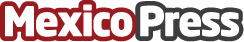 Grupo Telynet anuncia la apertura de sus nuevas oficinas en Colombia, abiertas desde el 01 de MarzoLa multinacional española especializada en tecnología de movilidad, da un paso más en su consolidación internacional abriendo nuevas oficinas en Colombia. 
Sus oficinas ubicadas cerca del aeropuerto, dentro del moderno complejo Salitre Office, están adaptadas para cumplir con los más exigentes requerimientos de sus clientesDatos de contacto:Jefferson Castillo GomezKey Account Manager+57 0314325922Nota de prensa publicada en: https://www.mexicopress.com.mx/grupo-telynet-anuncia-la-apertura-de-sus Categorías: Internacional Hardware Software Recursos humanos Dispositivos móviles Oficinas http://www.mexicopress.com.mx